 ПОСТАНОВЛЕНИЕот «25» декабря  2018г. №69а.  ХакуринохабльОб утверждении порядка определения  границ прилегающих территорий на территории муниципального образования   «Хакуринохабльское сельское поселение»В соответствии с пунктом 19 части 1 статьи 14 Федерального закона от 06.10.2003г. № 131–ФЗ «Об общих принципах организации местного самоуправления в Российской Федерации, Законом Республики Адыгея от 1 ноября 2018 года №190 «О порядке определения границ прилегающих территорий правилами благоустройства территории муниципального образования»,  «Правилами благоустройства на территории Хакуринохабльского сельского поселения сельского поселения», утверждённых решением Совета народных депутатов МО «Хакуринохабльское  сельское поселение» от 30.10. 2017 года № 7, в целях установления границ территорий, непосредственно примыкающих к границам зданий, сооружений, ограждений, к строительным площадкам, объектам торговли, рекламы и иным объектам, находящимся в собственности, владении, объектам, принадлежащим юридическим или физическим лицам на правах аренды, подлежащих закреплению и последующей уборке, МО «Хакуринохабльское сельское поселение»ПОСТАНОВЛЯЕТ:  1. Утвердить Порядок определения границ прилегающих территорий в целях организации их благоустройства, уборки и санитарного содержания согласно приложению № 1 к настоящему постановлению.
           2. Утвердить примерную форму соглашения о закреплении прилегающей территории согласно приложению № 2 к настоящему постановлению.
           3. При проведении работ по благоустройству, уборке и санитарному содержанию прилегающей территории, юридическим и физическим лицам руководствоваться «Правилами благоустройства  территории  МО «Хакуринохабльское сельское поселение» утверждённых решением Совета народных депутатов МО «Хакуринохабльское сельское поселение» от 30.10.2018г.№7.
          4. Настоящее Постановление опубликовать или обнародовать  в районной газете «Заря» и разместить на официальном сайте сельского поселения.          5. Контроль, за исполнением постановления оставляю за собой.Глава МО «Хакуринохабльское сельское поселение»                                                                                                     В.А. Беданоков                                            Приложение № 1
к постановлению Администрации
Хакуринохабльского сельского поселения сельского поселения
от «_____»_____2018 года №_____ПОРЯДОК
определения границ прилегающих территорий 
в целях организации их благоустройства, 
санитарного содержания и уборки     1. Порядок разработан в целях установления границ территорий, непосредственно примыкающих к границам зданий, сооружений, ограждений, к строительным площадкам, объектам торговли, рекламы и иным объектам, находящимся в собственности, владении, объектам, принадлежащим юридическим или физическим лицам на правах аренды, подлежащих закреплению и последующей уборке в соответствии с «Правилами благоустройства территории МО «Хакуринохабльское сельское поселение» (далее – прилегающих территорий).
     2. Размер подлежащих благоустройству земельных участков определяется на основании документов, подтверждающих право собственности, владения, пользования земельным участком, а также размером прилегающей территории.
     3.Границы прилегающей территории определяются:
     3.1. Для отдельно стоящих временных нестационарных объектов мелкорозничной торговли, бытового обслуживания и услуг (киосков, торговых остановочных комплексов, павильонов, автомоек и др.), расположенных на:- земельных участках в составе жилых зон - 25 метров по периметру, за исключением земельного участка, входящего в состав общего имущества собственников помещений в многоквартирных домах;- земельных участках, в составе зон инженерной и транспортной инфраструктуры - 25 метров по периметру, а также 0,5 метра лотка дороги, при этом запрещается смет мусора на проезжую часть дороги;- земельных участках иных зон - 10 метров по периметру.     3.2. Для индивидуальных жилых домов - 10 метров по периметру домовладения, а со стороны въезда (входа) - до проезжей части дороги.     3.3. Для многоквартирных домов (за исключением нежилых помещений в многоквартирных домах) - в пределах 10 метров по периметру границ, определенных проектами межевания территорий (документами по планировке территорий), а при отсутствии указанных данных в пределах 25 метров от отмостки здания. В случае наложения прилегающих территорий многоквартирных домов друг на друга граница благоустройства территории определяется пропорционально общей площади помещений жилых домов.     3.4. При наличии в этой зоне дороги, за исключением дворовых проездов, территория закрепляется до края проезжей части дороги.     3.5. Для нежилых помещений многоквартирного дома, не относящихся к общему имуществу, в том числе встроенных и пристроенных нежилых помещений:- в длину - по длине занимаемых нежилых помещений;- по ширине:- в случае размещения нежилого помещения с фасадной стороны здания - до края проезжей части дороги;- в иных случаях - с учетом закрепленной за многоквартирным домом прилегающей территории. При определении ширины прилегающей территории учитывается необходимость содержания и благоустройства территорий и объектов благоустройства, используемых пользователями нежилых помещений при осуществлении хозяйственной и иной деятельности (дорожки, тротуары для входа в нежилое помещение, парковки и другие объекты).     3.6.Для нежилых зданий:- по длине - на длину здания плюс половина санитарного разрыва с соседними зданиями, в случае отсутствия соседних зданий - 25 метров;- по ширине - от фасада здания до края проезжей части дороги, а в случаях:- наличия местного проезда, сопровождающего основную проезжую часть улицы, - до ближайшего к зданию бордюра местного проезда;- устройства бульваров - до ближайшего бордюра ближнего к зданию тротуара;- устройства вокруг здания противопожарного проезда с техническим тротуаром - до дальнего бордюра противопожарного проезда.     3.7. Для нежилых зданий (комплекса зданий), имеющих ограждение - 25 метров от ограждения по периметру.     3.8. Для автостоянок - 25 метров по периметру.     3.9. Для промышленных объектов - 50 метров от ограждения по периметру.     3.10. Для строительных объектов - 15 метров от ограждения по периметру.     3.11. Для отдельно стоящих тепловых, трансформаторных подстанций, зданий и сооружений инженерно-технического назначения на территориях общего пользования - 5 метров по периметру.     3.12. Для гаражно-строительных кооперативов, садоводческих объединений - от границ в размере 25 метров по периметру.     3.13. Для автозаправочных станций (АЗС), автогазозаправочных станций (АГЗС) - 50 метров по периметру и подъезды к объектам.     3.14. Для иных территорий:- линий железнодорожного транспорта общего и промышленного назначения - в пределах полосы отвода (откосы выемок и насыпей, переезды, переходы через пути);- территорий, прилегающих к наземным, надземным инженерным коммуникациям и сооружениям, - по 5 метров в каждую сторону, если иное не предусмотрено договором;- территорий, прилегающих к рекламным конструкциям - 5 метров по периметру (радиусу) основания.                                                                                           Приложение № 2
                                                                                           к постановлению 
                                                                                                   от «____»____201___ года №_____ СОГЛАШЕНИЕ
о закреплении прилегающей территории
в целях организации ее благоустройства, содержания и уборкиАдминистрация муниципального образования «Хакуринохабльское сельское поселение» в лице Главы МО «Хакуринохабльское  сельское поселение»  Беданоков В.А., действующего на основании Устава, именуемая в дальнейшем «Уполномоченный орган», с одной стороны, и 
_______________________________________________________________________________,
(наименование юридического, физического лица)
_______________________________________________________________________________в лице _________________________________________________________________________,действующего на основании ______________________________________________________,
именуемое в дальнейшем «Заявитель», с другой стороны, заключили настоящее соглашение о нижеследующем:1.ПРЕДМЕТ  СОГЛАШЕНИЯУполномоченный орган закрепляет за Заявителем территорию прилегающую к _______________________________________________________________________________,
(наименование объекта)
расположенному по адресу: _______________________________________________________,
принадлежащему Заявителю на праве _______________________________________________,
(указать вид права)
в границах_____________________________________________________________________
_______________________________________________________________________________ 
_______________________________________________________________________________ 
_______________________________________________________________________________ 
_______________________________________________________________________________, а Заявитель осуществляет благоустройство, санитарное содержание и уборку указанной территории в соответствии с «Правилами благоустройства территории МО «Хакуринохабльское сельское поселение»,  утверждённых решением Совета народных депутатов МО «Хакуринохабльское сельское поселение»   от 30.10.2017 года №7.2. ПРАВА И ОБЯЗАННОСТИ СТОРОН2.1.Уполномоченный орган обязуется:
2.1.1. Закрепить территорию, указанную в п.1 настоящего соглашения, за Заявителем.
2.1.2. Рассматривать вопросы о предоставлении земельных участков, необходимых Заявителю для реконструкции (капитального ремонта) существующих строений и нового строительства, с учетом исполнения условий настоящего соглашения.
2.1.3. Прочие условия ________________________________________________.
2.2. Заявитель обязуется:
2.2.1. Организовать благоустройство, осуществлять контроль за санитарным состоянием закрепленной за ним прилегающей территории.
2.2.3. По мере необходимости организовывать и осуществлять ремонт и окраску фасадов зданий (строений), находящихся в его собственности (пользовании), содержать их в надлежащем состоянии.
2.2.4. Прочие условия ________________________________________________.
2.3. Заявитель вправе самостоятельно либо с привлечением специализированных организаций осуществлять деятельность по организации благоустройства прилегающей территории в соответствии с действующим законодательством 

3. РАССМОТРЕНИЕ СПОРОВСпоры, возникающие при исполнении настоящего соглашения, разрешаются по взаимному согласию сторон в порядке, установленном действующим законодательством Российской Федерации.

4. СРОК ДЕЙСТВИЯ СОГЛАШЕНИЯНастоящее соглашение вступает в силу с момента его подписания и действует до прекращения прав Заявителя на ____________________________________________________ (наименование объекта)5. ЗАКЛЮЧИТЕЛЬНЫЕ ПОЛОЖЕНИЯ5.1. Изменение либо расторжение настоящего соглашения производится по письменному согласию сторон. При не достижении согласия сторон изменение и расторжение соглашения осуществляется в порядке, установленном гражданским законодательством Российской Федерации.
5.2. Настоящее соглашение составлено в 2 экземплярах, имеющих равную юридическую силу, один хранится у Заявителя, второй – у Уполномоченного органа.
5.3. Закрепление прилегающей территории является бесплатным. Закрепление территории не влечет перехода каких-либо прав на указанную территорию к заявителю от органов местного самоуправления.
6. АДРЕСА СТОРОН«Уполномоченный орган»:
Администрация МО
«Хакуринохабльское сельское поселение»
Адрес: 385440, Республика Адыгея 
Шовгеновский  район, а.Хакуринохабль,
ул. Шовгенова,13 

«Заявитель»: 
___________________________ 
___________________________ 
___________________________ 
___________________________«Уполномоченный орган»:_______________________В.А.Беданоков
«Заявитель»:___________________________ 
7. ПОДПИСИ СТОРОНРЕСПУБЛИКА АДЫГЕЯАдминистрациямуниципального образования«Хакуринохабльское сельское поселение»385440, а. Хакуринохабль,ул. Шовгенова, 13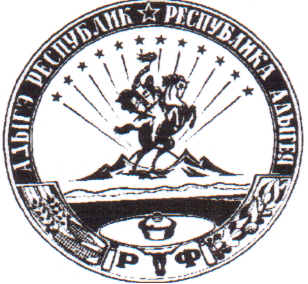 АДЫГЭ РЕСПУБЛИКХьакурынэхьаблэмуниципальнэкъоджэпсэупIэ чIыпIэм изэхэщапI385440, къ. Хьакурынэхьабл,ур. ШэуджэнымыцI, 13